Сводная заявка на участие в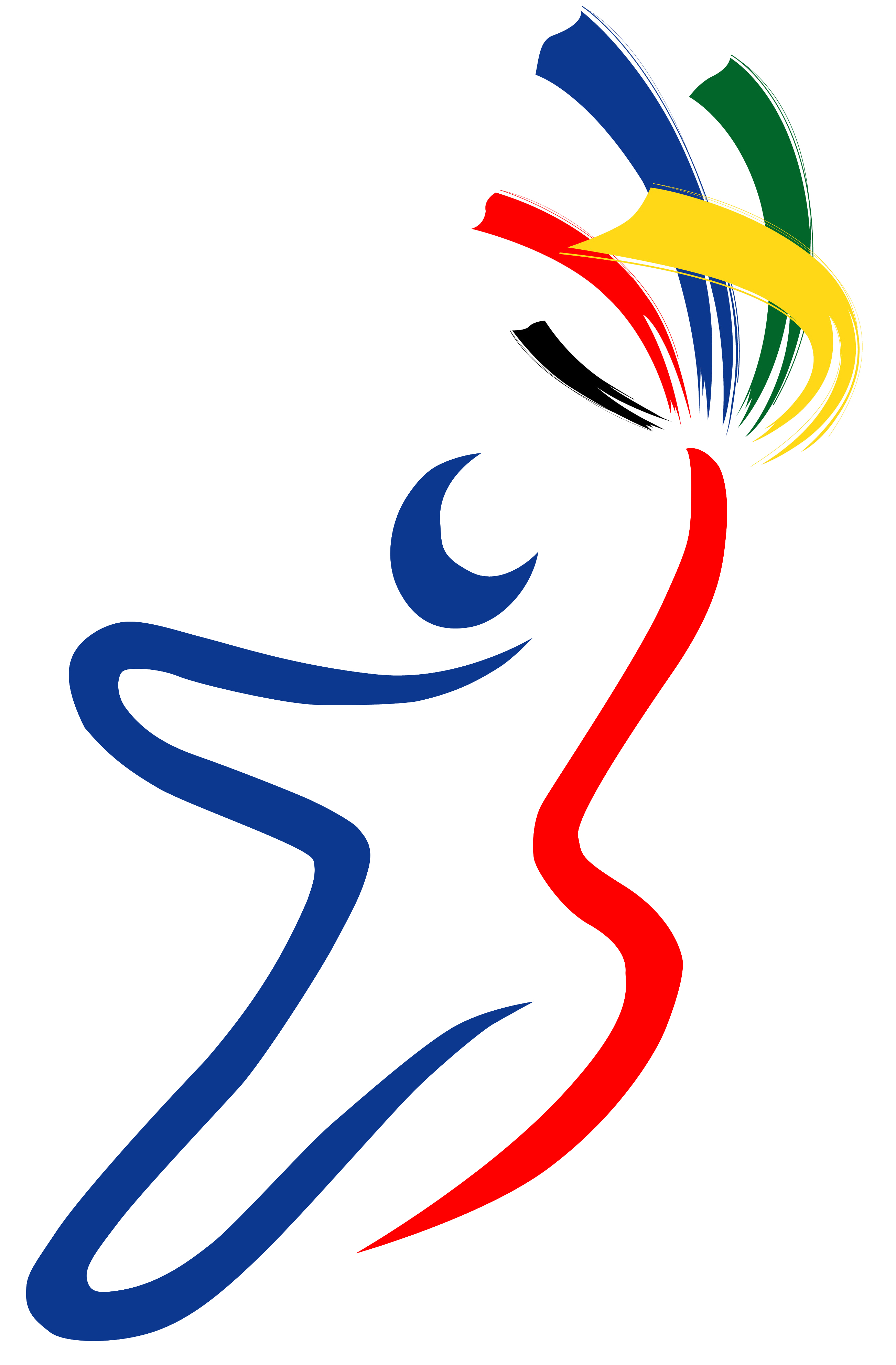  IV Профессиональной олимпиаде для школьников «Дорога к мастерству» с элементами JuniorSkills-2018 (06-24.10.2018)Наименование Организации: Площадка профессиональной олимпиады: Ачинский колледж транспорта и сельского хозяйства (ул. Кравченко, 34)Просьба присылать одну общую заявку на все компетенции от школы. Если ребенок захочет участвовать в соревнованиях по нескольким компетенциям, запишите его в каждой.Просьба присылать заявку, заполненную в формате WORD (НЕ в PDF!). Ответственный от школы: ____________________________________________________________ ФИО полностьюКонт. телефон (моб. тел.)  ответственного лица: № п/пФ.И.О. участника (полностью и без ошибок!)Компетенции Класс, Возраст (полных лет)Ф.И.О. руководителя подготовкиКонтактная информация руководителя (телефон, e-mail)1Иванов Иван ИвановичВодитель легкового автомобиля2Водитель л/а3451Петров Петр ПетровичВетеринария2Сидоров Сидор СидоровичВетеринария3451Иванов Иван ИвановичЭкспедирование грузов2Сидоров Сидор СидоровичЭкспедирование грузов3